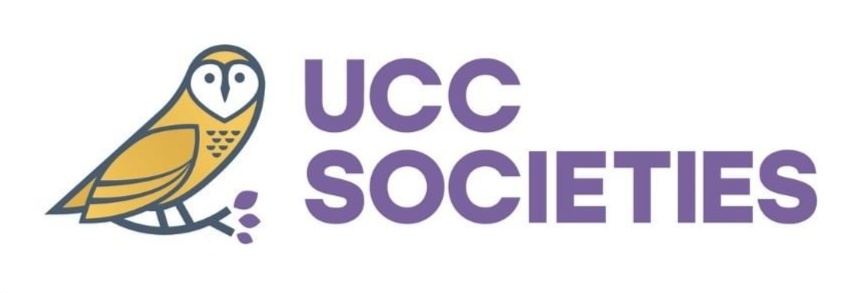 UCC Societies Purchase Order Supplier: Date: Invoice/Quote Received: Overall Total: Ordered By: Approved By:Goods/ServiceQuantityUnit PriceTotal (Incl. VAT)